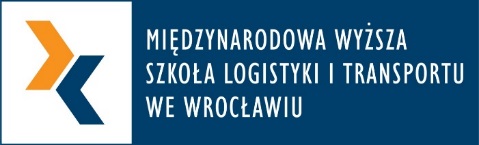 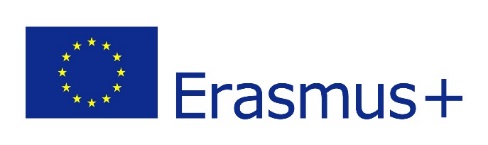 REGULAMIN REKRUTACJI STUDENTÓW NA WYJAZDY NA STUDIA LUB PRAKTYKIW RAMACH PROGRAMU ERASMUS+Z KRAJAMI PROGRAMU I Z KRAJAMI PARTNERSKIMI2018/2019INFORMACJE OGÓLNEWyjazdy stypendialne w ramach programu Erasmus+ traktowane są jako część programu studiów w Międzynarodowej Wyższej Szkole Logistyki i Transportu we Wrocławiu (MWSLiT).Osoby wyjeżdżające zachowują status studenta MWSLiT i wszelkie związane z tym prawa, w tym uprawnienia do otrzymywania pomocy materialnej przyznanej przez Uczelnię.Wyjazdy stypendialne określone są na okres 1 semestru. Wyjazdy można przedłużać do okresu 1 roku akademickiego pod warunkiem akceptacji Uczelnianego Koordynatora Programu Erasmus+ oraz Prodziekan ds. studenckich. Dodatkowy semestr może być dofinansowany z programu Erasmus+ lub być wyjazdem bezkosztowym ze strony uczelni, w zależności od budżetu programu. Studenci wyjeżdżający w ramach programu Erasmus+ na podstawie podania składanego do Rektora otrzymują zwolnienie z opłaty czesnego za dany semestr w MWSLiT w wysokości minimum 50%.Kandydat ubiegający się o wyjazd w ramach programu Erasmus+ musi spełniać następujące podstawowe kryteria formalne:posiadać status studenta MWSLiT i uregulowane kwestie finansoweukończyć co najmniej 1. rok studiów I stopnia (2 semestry) lub 1. semestr studiów II stopniaw momencie wyjazdu na studia lub praktykę nie może przebywać na urlopie dziekańskimposiadać wysoką średnią za wszystkie poprzednie semestry oraz wykazać się dobrą znajomością języka obcego, wymaganego przez uczelnię, w której chce studiowaćwykazać się dodatkową aktywnością i zainteresowaniami w obszarze logistyki i transportu, zarządzania lub budownictwa. Różnice programowe określa Prodziekan ds. studenckich w porozumieniu z Uczelnianym Koordynatorem Programu Erasmus+ zgodnie z aktualnie obowiązującym programem kształcenia na realizowanym przez studenta kierunku studiów.Stypendysta musi zrealizować w Uczelni przyjmującej ilość punktów ECTS uzgodnioną w Learning Agreement. Stypendium (finansowanie mobilności) zostanie przekazane na wskazane przez studenta walutowe konto bankowe w dwóch ratach: 80% nie później niż w dniu rozpoczęcia mobilności; 20% w terminie do 45 dni od zakończenia mobilności, pod warunkiem wypełnienia wszystkich wymagań określonych w „Regulaminie rekrutacji” i indywidualnej umowie finansowej. MWSLiT zobowiązuje się do uznania okresu studiów odbytego na uczelni partnerskiej za równoważny z okresem studiów w MWSLiT. Tym samym wyjazd nie wydłuża okresu studiów pod warunkiem prawidłowego zrealizowania przez studenta uzgodnionego przed wyjazdem programu Learning Agreement oraz różnic programowych.Okres wyjazdu na praktyki obejmuje minimum 2 miesiące tj. 60 dni i nie może pokrywać się z semestralnym rozkładem zajęć dydaktycznych oraz sesji egzaminacyjnej.REKRUTACJAREKRUTACJA NA WYJAZD W SEMESTRZE LETNIM TRWA OD 14 WRZEŚNIA DO 31 PAŹDZIERNIKA.REKRUTACJA NA WYJAZD W SEMESTRZE ZIMOWYM TRWA OD 15 MARCA DO 10 KWIETNIA. Kandydaci ubiegający się o wyjazd w ramach programu Erasmus+ muszą złożyć komplet wymaganych dokumentów w Dziale Współpracy z Zagranicą (pokój 117). Pełen komplet dokumentów zawiera:Formularz zgłoszeniowy na studia LUB Formularz zgłoszeniowy na praktykiCV według wzoru Europass (do stworzenia na stronie https://europass.cedefop.europa.eu/pl/documents/curriculum-vitae)List motywacyjny w języku angielskim1 zdjęcie paszportowe/dowodoweZaświadczenie o średniej ocen z dziekanatu: w przypadku studentów studiów licencjackich z 2 ostatnich semestrów, w przypadku studentów studiów magisterskich z 1 ostatniego semestruKopia certyfikatu językowego potwierdzającego znajomość języka angielskiego na poziomie B2 (np. IELTS)Dodatkowa aktywność studenta:dokumenty potwierdzające aktywność studenta w życiu uczelni (np. potwierdzenie Członkostwa Stowarzyszenia Studentów, zaświadczenie o członkostwie w studenckim kole naukowym,) dokumenty poświadczające pozauczelnianą aktywność studenta związaną z jej/jego kierunkiem studiów (np. zaświadczenie o odbyciu szkolenia, list polecający pracodawcy, świadectwo stażu)Każdy kandydat musi również odbyć rozmowę w języku angielskim z Kierownikiem Studium Języków Obcych w wyznaczonym przez Kierownika SJO i Uczelnianego Koordynatora programu Erasmus+ terminie.Oceny kandydatów na wyjazd dokonuje Komisja Rekrutacyjna, w skład której wchodzą: Prodziekan ds. studenckich, Uczelniany Koordynator Programu Erasmus+ oraz osoba kontaktowa programu Erasmus+ z Działu Współpracy z Zagranicą.Pierwszeństwo w otrzymaniu stypendium będą mieli studenci o najwyższej średniej oraz wykazujący się najlepszą znajomością języka obcego, którzy nie byli dotychczas beneficjentami programów Erasmus i Erasmus+. Studenci wykazujący szczególną aktywność na uczelni będą również traktowani priorytetowo.KRYTERIA OCENY KANDYDATÓWKryterium 1: Średnia ocen z przebiegu studiów:poniżej 4,0 – 0 punktów4,0 - 4,29 – 5 punktów4,3 - 4,59 – 10 punktów4,6 - 5,0 – 15 punktówKryterium 2: Egzamin z Kierownikiem Studium Języków Obcych:5,0 – B2, C1, C2 – 15 pkt4,5 – B1+++ – 10 pkt4,0 – B1++ – 8 pkt3,5 – B1+ – 5 pkt3,0 – B1 – 3 pkt2,0 – A1, A2 – brak możliwości wyjazduKryterium 3: Dodatkowa aktywność studenta: Do 10 punktów uznaniowo przez Komisję Rekrutacyjną.Istnieje możliwość wyjazdu na studia w ramach programu Erasmus+ bez stypendium w przypadku wyczerpania środków, zgodnie z zasadami programu, jednak jedynie w ramach limitów miejsc przyznanych uczelni przez polską Narodową Agencję.Studenci otrzymujący stypendium socjalne lub stypendium ze względu na niepełnosprawność składają stosowne zaświadczenie z Działu Rozliczeń MWSLiT. WYSOKOŚĆ STYPENDIÓWZgodnie z wytycznymi Komisji Europejskiej przedstawionymi w "Przewodniku po programie Erasmus+" polska Narodowa Agencja w porozumieniu z Ministerstwem Nauki i Szkolnictwa Wyższego ustaliła następujące stawki stypendiów:Tabela A – Mobilności z krajami programu. Wyjazdy studentów na studia (SMS)Tabela B – Mobilności z krajami partnerskimi. Wyjazdy studentów na studia (SMS)Tabela C – Mobilności z krajami programu. Wyjazdy studentów na praktykę (SMP)Studenci niepełnosprawni dostają dodatkowe dofinansowanie na rozliczenie kosztów leczenia za granicą zgodnie z założeniami programu.UCZELNIE PROGRAMUUCZELNIE PARTNERSKIEPo zakwalifikowaniu się do udziału w programie Erasmus+, student musi złożyć następujące dokumenty w Dziale Współpracy z Zagranicą:Formularz stypendysty nominowanego na studia LUB Formularz stypendysty nominowanego na praktykiFormularz aplikacyjny z uczelni przyjmującejKopię paszportu/dowoduPotwierdzenie ubezpieczenia na okres wyjazdu:zdrowotnego – obowiązkowood nieszczęśliwych wypadków – zalecane w przypadku wyjazdów na studia, obowiązkowe w przypadku wyjazdów na praktykiod odpowiedzialności cywilnej - zalecane w przypadku wyjazdów na studia, obowiązkowe w przypadku wyjazdów na praktykiLetter of Acceptance z uczelni przyjmującej/ z firmyPodanie do Prodziekana ds. studenckich o ustalenie organizacji programu nauczania - podstawa do wypełnienia Learning AgreementLearning Agreement for Studies LUB Learning Agreement for Traineeships (3 egzemplarze)Pierwszy test językowy OLS (dotyczy tylko krajów programu)Umowa finansowa pomiędzy studentem a MWSLiTStudenci posiadający polskie obywatelstwo są zobowiązani zarejestrować wyjazd w serwisie Odyseusz prowadzonym przez Ministerstwo Spraw Zagranicznych.Wszystkie zmiany dotyczące programu realizowanego w uczelni zagranicznej muszą być niezwłocznie konsultowane z Prodziekan ds. studenckich na podstawie załączonych wzorów podań. PO POWROCIEPo powrocie student musi złożyć następujące dokumenty w Dziale Współpracy z Zagranicą:Learning Agreement for Studies LUB Learning Agreement for Traineeships (2 egzemplarze)Confirmation of Exchange z uczelni zagranicznej/Traineeship CertificateTranscript of Records z uczelni zagranicznejDrugi test językowy OLS (dotyczy tylko krajów programu)Ankieta internetowa (EU Survey)Sprawozdanie z wyjazdu, które może przybrać formę pisemnego opisu z dołączonymi zdjęciami, prezentacji multimedialnej, krótkiego filmu, itd. Należy je sporządzić w języku polskim lub angielskim.PROCEDURA ODWOŁAWCZAKandydat ma prawo złożyć odwołanie w ciągu 14 dni od przesłania informacji dotyczącej udziału w mobilności. Odwołanie wraz z uzasadnieniem w formie pisemnej składa się osobiście lub przesyła pocztą/kurierem za pośrednictwem Komisji Rekrutacyjnej do Rektora MWSLiT. Tryb odwoławczy przysługuje jedynie w przypadku naruszenia procedur rekrutacyjnych leżących po stronie uczelni.Kraje programu należące do danej grupyMiesięczna stawka stypendium w EUROGrupa 1: Dania, Finlandia, Irlandia, Islandia, Lichtenstein, Luksemburg, Norwegia, Szwecja, Wielka Brytania500 €Grupa 2: Austria, Belgia, Cypr, Francja, Grecja, Hiszpania, Holandia, Malta, Niemcy, Portugalia, Włochy450 €Grupa 3: Bułgaria, Chorwacja, Czechy, Estonia, FYROM (Była Jugosłowiańska Republika Macedonii), Litwa, Łotwa, Rumunia, Słowacja, Słowenia, Turcja, Węgry.400 €Wsparcie indywidulane (dofinansowanie kosztów utrzymania związanych z pobytem w kraju docelowym)Ryczałt na podróż – według kalkulatora odległościRyczałt na podróż – według kalkulatora odległościKraje partnerskie650-700 € na miesiącOdległośćKwotaKraje partnerskie650-700 € na miesiącod 10 do 99km20 EUR na jednego uczestnikaKraje partnerskie650-700 € na miesiącod 100 - 499 km180 EUR na jednego uczestnikaKraje partnerskie650-700 € na miesiącod 500 do 1 999 km275 EUR na jednego uczestnikaKraje partnerskie650-700 € na miesiącod 2 000 do 2 999 km360 EUR na jednego uczestnikaKraje partnerskie650-700 € na miesiącod 3 000 do 3 999 km530 EUR na jednego uczestnikaKraje partnerskie650-700 € na miesiącod 4 000 do 7 999 km820 EUR na jednego uczestnikaKraje partnerskie650-700 € na miesiącod 8 000 km lub więcej1100-1 500 EUR na jednego uczestnikaKraje programu należące do danej grupyMiesięczna stawka stypendium w EUROGrupa 1: Dania, Finlandia, Irlandia, Islandia, Lichtenstein, Luksemburg, Norwegia, Szwecja, Wielka Brytania600 €Grupa 2: Austria, Belgia, Cypr, Francja, Grecja, Hiszpania, Holandia, Malta, Niemcy, Portugalia, Włochy550 €Grupa 3: Bułgaria, Chorwacja, Czechy, Estonia, FYROM (Była Jugosłowiańska Republika Macedonii), Litwa, Łotwa, Rumunia, Słowacja, Słowenia, Turcja, Węgry.500 €L.p.PaństwoMiastoUczelnia1.BułgariaSofiaTodor Kableshkov Higher School of Transport2.CzechyPardubiceUniversity of Pardubice3.CzechyPrzerówVysoká škola logistiky o.p.s. - College of Logistics4.FrancjaNancyUniversitè de Lorraine5.FrancjaMetzEcole Nationale d’Ingènieurs de Metz6.FrancjaNancyICN Business School7.HolandiaRotterdamHogeschool Rotterdam8.LitwaKownoKaunas University of Technology9.LitwaWilnoVilnius Gediminas Technical University10.NiemcyFreisingWeihenstephan-Triesdorf University of Applied Sciences11.NiemcyFuldaHochschule Fulda12.NiemcyDreznoHochschule für Technik und Wirtschaft Dresden – University of Applied Sciences13.PortugaliaSantaremInstituto Politècnico de Santarèm14.SłowacjaTrenczynTrenčianska Univerzita Alexandra Dubčeka v Trenčíne15.SłowacjaŻylinaŽilinská Univerzita v Žiline16.TurcjaAmasyaAmasya University17.TurcjaAnkaraAtilim University18.TurcjaAnkaraUniversity of Turkish Aeronautical Association19.TurcjaDiyarbakirSelahaddin Eyyubi University20.TurcjaStambułBeykent University21.TurcjaIzmirYaşar University22.TurcjaStambułIstanbul Kemerburgaz University23.WęgryGyöngyösKaroly Robert CollegeL.p.PaństwoMiastoUczelnia1.SerbiaNiszUniversity of Niš